Bell Ringer 1:  Energy and Sand Demo	    TODAY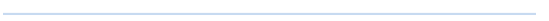       I Am 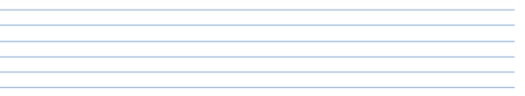  So I Can 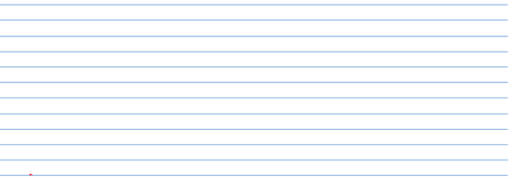 Temp (°F)A(Full)B(1/3 Full)BeforeAfter